Name: ________________________________________________________________ Period: ________Distance Between Numbers HomeworkFind the distance between points using the number line.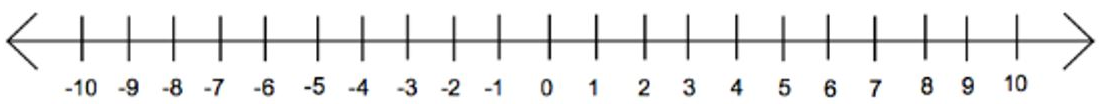 1.  The distance between -5 and -1 is _______.		3.  The distance between -10 and -3 is _______.2.  The distance between -2 and 6 is _______.		4.  The distance between 9 and -9 is _______.Find the distance between points by finding the absolute value of their difference.  |x – y|5.  The distance between 18 and 47 is _______.		Hint: 	|18 – 47|   =   |-29|   =   6.  The distance between 34 and – 8 is _______.		Hint:	|34 – (-8)|   =7.  The distance between -19 and -47 is _______.	8.  The distance between -9.7 and 4.3 is _______.9.  The distance between 33.87 and 75.28 is _______.10.  The distance between -3/4 and -1/8 is _______.